ВОПРОСЫ ДЛЯ ПОДГОТОВКИ К ЭКЗАМЕНУПО УЧЕБНОЙ ДИСЦИПЛИНЕ«Информатика»для студентов I курса по специальности15.02.16 Технология машиностроения2023-2024 учебный годС.С. КраснослободскаяРаздел 1 Информационная деятельность человекаТеоретические вопросы:Информатизация общества. Основные этапы развития вычислительной техники. Понятие информации. Виды информации. Свойства информации. Виды  информационных процессов. Поиск и систематизация информации. Хранение информации; выбор способа хранения информации.  Передача информации в социальных, биологических и технических системах.Понятие о кодировании информации. Выбор способа представления информации в соответствии с поставленной задачей. Универсальность дискретного (цифрового) представления информации. Двоичное кодирование.Вероятностный и алфавитный подходы к измерению информации.  Единицы измерения информации. Скорость передачи информации.  Пропускная способность канала связи.Этические и правовые аспекты информационной деятельности. Правовая охрана программ и данных. Защита информации.Позиционные и непозиционные системы счисления. Алгоритмы перевода из десятичной системы счисления в произвольную и наоборот.Двоичная арифметика. Связь между двоичной, восьмеричной  и шестнадцатеричной системами счисления.Алгебра логики. Основные понятия и операции. Законы логики. Логические переменные. Логические выражения и их преобразования. Построение таблиц истинности логических выражений.Архитектура современных компьютеров. Основные устройства компьютера, их функции и взаимосвязь. Характеристики процессора и внутренней памяти компьютера (быстродействие, разрядность, объем памяти и др.).Внешняя память компьютера. Носители информации (гибкие диски, жесткие диски, CD-RОМ диски, магнитооптические диски и пр.) и их основные характеристики. Программное обеспечение компьютера. Виды программного обеспечения. Операционная система компьютера (назначение, состав, способ организации диалога с пользователем).Стандартные программы ОС Windows. Перечислить и охарактеризовать.Практические задания: Перевести число 1011011  из 2-ой системы счисления в 10-ю.Перевести число 641  из 8-ой  системы счисления в 10-ю.Перевести число 8D  из 16-ой системы счисления в 10-ю.Перевести число 62  из 10-ой системы счисления в 2-ю, 8-ю, 16-ю.Произвести сложение в двоичной системе счисления:110101+101101111011+11011110011+10111Произвести вычитание в двоичной системе счисления:110101-1011011110111-11011110011-10111Произвести умножениение в двоичной системе счисления:101*11111*101011*101Произвести делениение в двоичной системе счисления:110001/111100001/11100100/110Составить таблицы истинности для следующих логических выражений: (AB) (AB)	(AB)  (AB)(AB)  (AB)Раздел 2 Информация и информационные процессыТеоретические вопросы:Понятие алгоритма. Свойства алгоритма. Исполнители алгоритмов (назначение, среда, режим работы, система команд). Компьютер как формальный исполнитель алгоритмов (программ).Графическое представление алгоритма. Линейная алгоритмическая конструкция.Графическое представление алгоритма. Алгоритмическая структура «ветвление».Графическое представление алгоритма. Алгоритмическая структура «цикл».Классификация и характеристика программного обеспечения компьютера.  Взаимосвязь аппаратного и программного обеспечения компьютера. Язык как способ представления информации: естественные и формальные языки. Практические задания: Описать графическим способом алгоритм вычисления значения Z  по формулеY=(7+X)3	8Y-X(9X)2     , если XY>9Z=	X3Y+6-X        , если XY<9	6Y+2X3          , если XY=9Исходные данные: X=2.8Описать графическим способом алгоритм вычисления значения Z  по формуле Z=X/Y; Исходные данные: А=4,7; В=1,3; С=7,6; D=2,4Описать графически  алгоритм вычисления переменной P по формуле P=XY, где ;	Исходные данные: A=1; B=4,4; C=-2,1; D=3.Вычислить значение функции по формуле:для произвольного X.Вычислить значение Z по формуле	8Y-X(9X)2     , если XY>9Z=	X3Y+6-X        , если XY<9	6Y+2X3          , если XY=9где Y=(7+X)3  для произвольного X.Раздел 3. Средства информационных и коммуникационных технологийТеоретические вопросы:Архитектура компьютеров. Основные характеристики компьютеров. Объдинение компьютеров в  локальную сеть. Безопасность, гигиена, эргономика, ресурсосбережение, технологические требования при эксплуатации компьютерного рабочего места.Раздел 4 Технологии создания и преобразования информационных объектовТеоретические вопросы:Программные средства и технологии обработки текстовой информации (текстовый редактор, текстовый процессор, редакционно-издательские системы).Программные средства и технологии обработки числовой информации (электронные калькуляторы и электронные таблицы).Компьютерная графика. Аппаратные средства (монитор, видеокарта, видеоадаптер, сканер и др.).Программные средства (растровые и векторные графические редакторы, программы анимации и др.).Технология хранения, поиска и сортировки данных (базы данных, информационные системы). Табличные, иерархические и сетевые базы данных.Основные понятия баз данных. Системы управления базами данных. Создание, ведение и использование баз данных при решении учебных и практических задач. Организация баз данных. Примеры баз данных: юридические, библиотечные, здравоохранения,  налоговые, социальные,  кадровые.Программы обработки текста. Редактор Word. Режимы его работы.Форматирование и редактирование текстового документа. Параметры страницы текстового процессора Word.Графический редактор Paint. Режимы его работы.Табличный процессор Excel.  Назначение, функции.СУБД ACCESS. Назначение, режимы  работы.PowerPoint. Назначение, режимы  его работы.Работа с диаграммами в табличном редакторе Excel.  Виды диаграмм. Работа с графиками в табличном редакторе Excel.Работа с функциями в табличном редакторе Excel.   Определение функции.Виды функций в табличном редакторе Excel.  Компьютерные презентации. Виды презентации. Требования к презентациям.Компоненты экрана редактора EXSEL и его составляющие. Определения: ячейка (активная), диапазон ячеек, адрес ячеек. Режимы работы с текстовым редактором Word. Операции, выполняемые с таблицами, диаграммами в текстовом редакторе Word. Перечислить и охарактеризовать.Работа с графическими объектами, иллюстрациями в  текстовом редакторе Word. Основные этапы инсталляции программного обеспечения. Инсталляция программы с носителя информации. Электронная почта. Перечислить и охарактеризовать этапы создания почтового ящика.Дать определение База данных. Система управления базами данных. Перечислить и охарактеризовать  виды структуры Базы данных. Форматирование абзаца в среде текстового процессора Word,  параметры абзаца.Создание и редактирование графических объектов.Виды сайтов перечислить и охарактеризовать.Создание таблиц в среде Word. Средства создания сайта. Определение сайта. Сопровождение сайта в сети.Организация индивидуального информационного пространства, настройка элементов рабочего стола. Работа с файловой системой, с графическим интерфейсом (выполнение стандартных операций с файлами: создание, копирование, переименование, удаление). Электронные таблицы. Перечислите основные объекты Excel. Адресация ячеек. Требования к презентации POWERPOINT.   Режимы показа презентации. Определение кортеж (запись) и атрибут (поле). Указать в чём состоит их функция. Привести пример.Как организуются сортировка и поиск данных в Excel. Какие форматы данных бывают в Excel, как их установить. Какие типы функций существуют в Excel, как они вызываются и для чего они нужны. Организация поиска информации в базах данных. Создание запросов разной сложности. Какие типы диаграмм существуют в Excel и как их создавать. Поясните понятия форматирования и редактирования текстового документа. Создание базы данных. Определение структуры базы данных: количество и типы полей. Построение диаграмм и графиков по табличным данным в табличном процессоре EXCEL.Панели инструментов в текстовом редакторе WORD. Вывод, назначение.Практические задания: Создать БД; предназначенную для хранения информации о компьютерных курсах и слушателях. В БД по каждому клиенту должна содержаться следующая информация: фамилия; имя; отчество; адрес; телефон контакта; Также в БД должны быть указаны: фамилия преподавателя; название курса, который(е) слушает клиент; стоимость обучения за курс; количество часов, отведенных на каждый курс. Составить схему БД.Напишите предложение:Съешь ещё этих мягких французских булок, да выпей чаю.  Скопируйте его 4 раза в каждую строку, выполните форматирование:Шрифт: ComicSans MS, размер: 14, начертание: курсив, подчеркнутый, цвет: зеленый.Шрифт: Tahoma, размер: 15, начертание: жирный, цвет: золотистый, двойное синее подчеркивание. Выравнивание абзаца: по правому краю.Интервал шрифта: разреженный на 5 пт, выравнивание абзаца: по центру.Шрифт: зачеркнутый. Абзац: отступ слева , отступ справа , первая строка: выступ , выравнивание: по ширине.Создать презентацию в POWERPOINT  на тему: Виды развлечений (8 слайдов).Оформление слайда: 1.Охарактеризовать приведённый вид  развлечений.2. Включить иллюстрацию.(Воспользовавшись макетом: Заголовок, текст, объект)Пример: Заголовок Театр, текст характеристика, объект иллюстрацияИнформацию искать в сети INTERNET.После с помощью режима Конструктор выбрать  опцию шаблон оформления задать Фон. С помощью пункта меню Показ слайдов. И опции Смена слайда-установить эффект анимации. Задать воспроизведение анимации (автоматически) указав время смены слайдов.Создать таблицу в текстовом редакторе Word воспользовавшись редактором формул: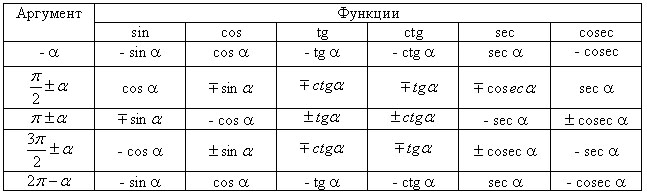 Создать презентацию в POWERPOIN на тему: Виды награждения(11 слайдов).Оформление слайда: 1.Охарактеризовать приведённый вид явлений, 2. Включить иллюстрацию.(Воспользовавшись макетом:  Заголовок, текст, объект) Пример: Заголовок Грамота, текст характеристика, объект иллюстрацияИнформацию искать в сети INTERNET. С помощью команд копирование и вставка разместить на слайдеПосле с помощью режима Конструктор выбрать  опцию шаблон оформления задать Фон. С помощью пункта меню Показ слайдов. Опции Смена слайда -установить эффект анимации. Задать воспроизведение анимации (автоматически) указав время смены слайдов.Построить график функции       предельное значение 12.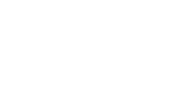 Заполняем поле Х . Интервал меняется от [-12;12] с шагом 1Заполняем поля значений функцийПосле заполнения таблицы выделяем ячейки с вычисленной функцией У.Выбираем мастер диаграмм-> тип(График) ->вид 1.Спроектируйте БД, предназначенную для хранения информации о рейсах самолетов.БД должна содержать информацию о номере рейса, дате и времени вылета, членах экипажа (Фамилия; Имя; Отчество; Должность; Домашний адрес; Домашний телефон; Фотография).   Составьте схему данных.Построить график функции           в EXCEL 2007 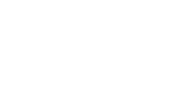 предельное значение 12.Заполняем поле Х . Интервал меняется от [-12;12] с шагом 1Заполняем поля значений функцийПосле заполнения таблицы выделяем ячейки с вычисленной функцией У.Выбираем мастер диаграмм-> тип(График) ->вид 1.Записать формулы в текстовом редакторе WORD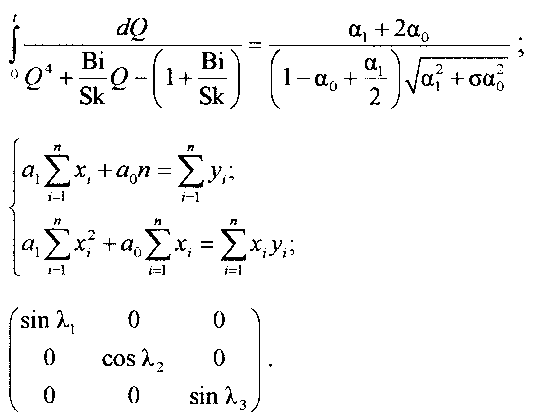 Создать презентацию в POWERPOINT   на тему: Виды спорта (8 слайдов).Оформление слайда: 1.Охарактеризовать приведённый вид развлечений, 2. Включить иллюстрацию.(Воспользовавшись макетом: Заголовок, текст, объект)Пример: Заголовок Фигурное катание, текст характеристика, объект иллюстрацияИнформацию искать в сети INTERNET. С помощью  команд копирование и вставка разместить на слайде.После с помощью режима Конструктор выбрать  опцию шаблон оформления задать Фон. С помощью пункта меню Показ слайдов. Опции Смена слайда -установить эффект анимации. Задать воспроизведение анимации (автоматически) указав время смены слайдов.Спроектируйте БД «Биржа труда».В БД по каждому клиенту должна содержаться следующая информация: фамилия; имя; отчество; адрес; дОМАШНИЙ ТЕЛЕФОН; фОТОГРАФИЯ; РАБОТА, которую он желает получить; знание иностранного языка; ЗНАНИЕ КОМПЬЮТЕРА. Кроме того, в БД должны быть указаны: название организации, где клиент проходил собеседование; адрес организации; номер телефона организации; ФИО сотрудника, проводившего собеседование; результаты собеседования; дата.Спроектируйте БД «Доставка цветов».В БД должна храниться информация о заказчике (ФАМИЛИЯ; ИМЯ; ОТЧЕСТВО; адрес;  ТЕЛЕФОн контакта) и заказе цветов (НОМЕР ЗАКАЗА; АДРЕС, по которому нужно доставить цветы; ЧИСЛО и ВРЕМЯ ДОСТАВКИ; НАЗВАНИЕ ЦВЕТОВ; КОЛИЧЕСТВО; ОФОРМЛЕНИЕ БУКЕТА)Составьте схему данных.	Раздел 5. Телекоммуникационные технологииЛокальные и глобальные компьютерные сети. Топология сетей. Адресация в сетях.Глобальная сеть Интернет и ее информационные сервисы (электронная почта, Всемирная паутина, файловые архивы и пр.). Поиск информации.Компьютерные сети. Аппаратные средства компьютерных сетей. Компьютерные телекоммуникации:  назначение, структура. Информационные ресурсы в телекоммуникационных сетях. Представления о телекоммуникационных службах: электронная почта, чат, телеконференции, форумы,  интернет-телефония. Информационно-поисковые системы. Организации поиска информации в сетях.СПИСОК ЛИТЕРАТУРЫ И ИСТОЧНИКОВОсновные источникиДля преподавателейАстафьева Н. Е., Гаврилова С. А., Цветкова М. С. Информатика и ИКТ: практикум для профессий и специальностей технического и социально-экономического профилей / под ред. М. С. Цветковой. - М., 2014.Великович Л. С., Цветкова М. С. Программирование для начинающих: учеб. издание. - М., 2011.Залогова Л. А. Компьютерная графика. Элективный курс: практикум / Л. А. Залогова - М., 2011.Логинов М. Д., Логинова Т. А. Техническое обслуживание средств вычислительной техники: учеб. пособие. - М., 2010.Малясова С. В., Демьяненко С. В. Информатика и ИКТ: пособие для подготовки к ЕГЭ / под ред. М. С. Цветковой. - М., 2013.Мельников В. П., Клейменов С. А., Петраков А. В. Информационная безопасность: учеб. пособие / под ред. С. А. Клейменова. - М., 2013.Назаров С. В., Широков А. И. Современные операционные системы: учеб. пособие. - М., 2011.Новожилов Е. О., Новожилов О. П. Компьютерные сети: учебник. - М., 2013.Для студентовАстафьева Н. Е., Гаврилова С. А., Цветкова М. С. Информатика и ИКТ: Практикум дляпрофессий и специальностей технического и социально-экономического профилей: учеб. по-собие для студ. учреждений сред. проф. образования / под ред. М. С. Цветковой. — М., 2014Малясова С. В., Демьяненко С. В. Информатика и ИКТ: Пособие для подготовки к ЕГЭ :учеб. пособие для студ. учреждений сред. проф. образования / под ред. М. С. Цветковой. —М., 2013.Цветкова М. С., Великович Л. С. Информатика и ИКТ: учебник для студ. учрежденийсред. проф. образования. — М., 2014Цветкова М. С., Хлобыстова И.Ю. Информатика и ИКТ: практикум для профессий испециальностей естественно-научного и гуманитарного профилей : учеб. пособие для студ.учреждений сред. проф. образования. — М., 2014.Цветкова М. С. Информатика и ИКТ: электронный учеб.-метод. комплекс для студ. учреж-дений сред. проф. образования. — М., 2015.Дополнительные источникиДля преподавателейГаненко А.П., Лапсарь М.И. Оформление текстовых и графических материалов при подготовке дипломных проектов, курсовых и письменных экзаменационных работ (требования ЕСКД) - ОИЦ «Академия», 2015Голицына О.Л., Попов И.И., Партыка Т.А. Системы управления базами данных - ООО Издательство «Форум», 2013Мельников В.П. Информационная безопасность - ОИЦ "Академия", 2014Мельников В.П. Информационная безопасность. Практикум. - ОИЦ "Академия", 2014Свиридова М.Ю. Информационные технологии в офисе: практические упражнения - ОИЦ «Академия», 2012Для студентовТексты демонстрационных тестов по информатике в форме и по материалам ЕГЭ 2018-2019 гг.Угринович Н.Д. Информатика и ИКТ. Базовый уровень: учебник для 10 класса /М.: БИНОМ. Лаборатория знаний, 2013. – 212 с.: ил.Колмыкова Е.А., Кумскова И.А. Информатика - ОИЦ «Академия», 2013Свиридова М.Ю. Системы управления базами данных  АССЕSS - ОИЦ «Академия», 2014Интернет-ресурсыwww.fcior.edu.ru (Федеральный центр информационно-образовательных ресурсов - ФЦИОР).www. school-collection. edu. ru (Единая коллекция цифровых образовательных ресурсов).www. intuit. ru/studies/courses (Открытые интернет-курсы «Интуит» по курсу «Информатика»).www. lms. iite. unesco. org (Открытые электронные курсы «ИИТО ЮНЕСКО» по информационным технологиям).http://ru. iite. unesco. org/publications (Открытая электронная библиотека «ИИТО ЮНЕСКО» по ИКТ в образовании).www.megabook. ru (Мегаэнциклопедия Кирилла и Мефодия, разделы «Наука / Математика. Кибернетика» и «Техника / Компьютеры и Интернет»).www. ict. edu. ru (портал «Информационно-коммуникационные технологии в образовании»).www. digital-edu. ru (Справочник образовательных ресурсов «Портал цифрового образования»).www. window. edu. ru (Единое окно доступа к образовательным ресурсам Российской Федерации).www. freeschool. altlinux. ru (портал Свободного программного обеспечения).www. heap. altlinux. org/issues/textbooks (учебники и пособия по Linux).www. books. altlinux. ru/altlibrary/openoffice (электронная книга «ОpenOffice. org: Теория и практика»).АВ1ХУ=(16/X^2)+82-12=(16/A2^2)+83-11=(16/A3^2)+8АВ1ХУ=(12/2*X^2)+42-12=(12/2*A2^2)+43-11=(12/2*A3^2)+4